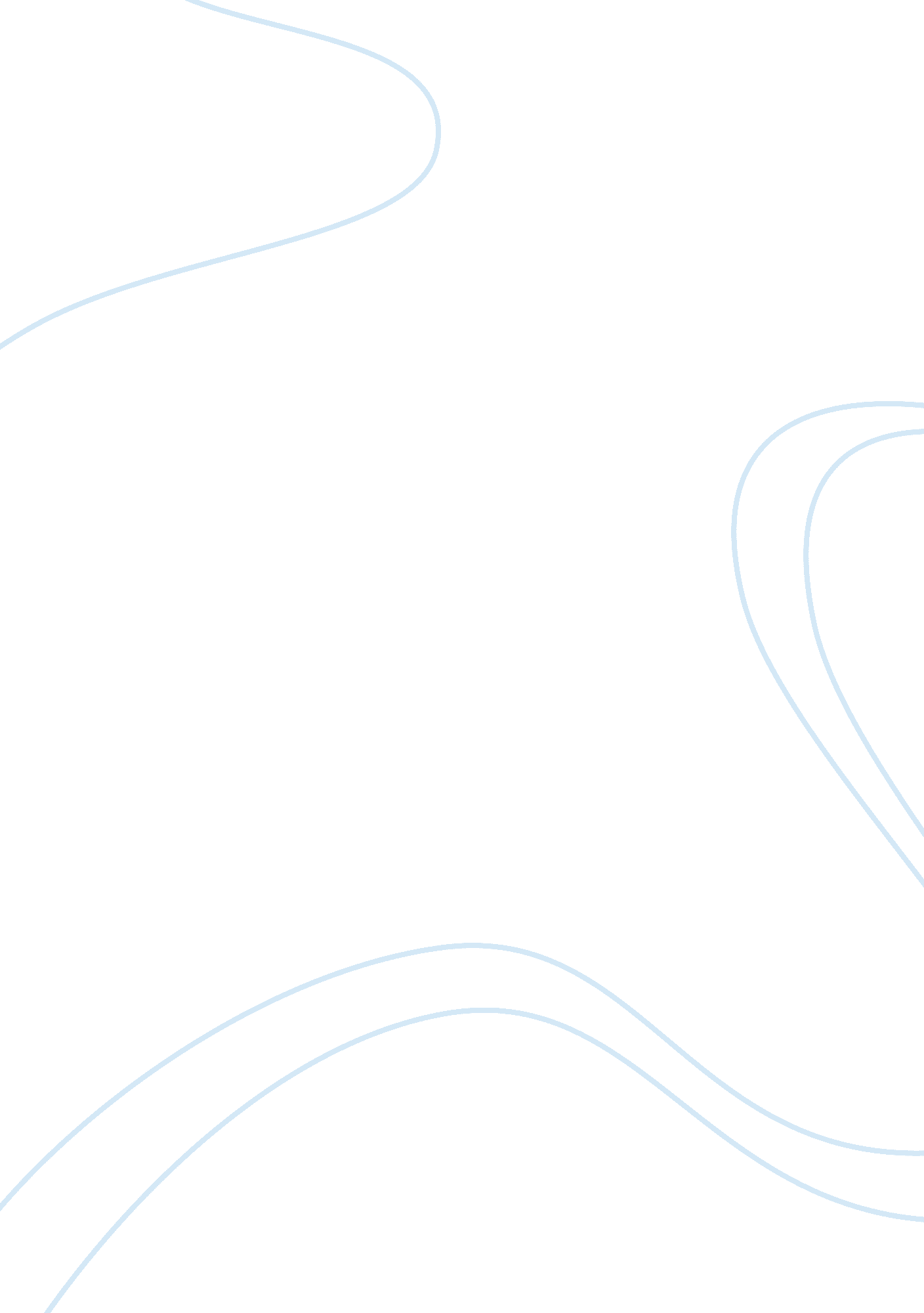 Considering your lifetime goals, discuss how your current and future academic and...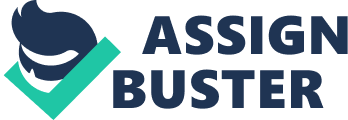 Lifetime Goals of a Computer Engineer I have been studying the of computer engineering now days. It was my parents’ dream to choose this fieldof study; otherwise I was interested in mechanical engineering. During the studies, it is proved that it is the best option to become a Computer Engineer to live a luxurious and comfortable life after completing the studies rather than joining any other field. Every field of life and scientific projects cannot be done without the use of computer technology. All the designs of products are designed by using the skills of computer technologies, which are run by computer engineers. 
I searched the content via internet to know the genuine benefits of computer engineering to get high grades. By reviewing the information about the field, one can find numerous benefits of this scheme of study. The most satisfying people regarding jobs are those who are linked to the computer engineering field. There are varieties of professions linked to the field, such as creative and designing engineering, experiments conducting in the laboratories of test engineering, development engineering is useful for organizing and expatiating projects, and service engineering is a best option for sales careers by working with people. Though computer engineering is very challenging, but those who love this field, always get countless benefits in terms of money matters. Computer Engineering is not only useful for the own individuals, but it also helps the society by creating and developing projects by data analyzing all over the world. The most and authentic use of the computer engineering skills is the financial security, there are too much high salaries in the professional fields and also can do private business as an successful entrepreneur (UF). 
I have many dreams to make happy my parents by providing them every facility of life after getting a good job in any well-known company as my parents spent a hardworking and poor life in term of financial matters. For this purpose, I have become an active member of young entrepreneurs’ academy that allows the high school students to run their own business efficiently. Currently, I have my own computer repairing shop, which also has the facility of custom PC building service. 
The students are very concerned about their future plans, for this purpose I take part in extra-curricular activities uniformly. I have been an exceptional student as a motivational speaker since my school age. I also take part in Speech and Debate competitions and mostly get prizes as a successful candidate. 
Currently I also have been working part time in the Apache Company as an internee. I would like to join the company after completing the studies as an employer, because there are many opportunities to get promotions and highly packages of salaries. The best thing of the Apache Company is the provision of Health Care Plans for its workers, such as dental care, broad medical coverage areas, drugs relief care plans, eye care plans, etc. Not only working time period is relaxed and beneficial but also the facility of retirement plans are the part of the company. So, I will achieve my goals and objectives by studying and working hard in the well-known companies. 
Works Cited 
UF. The Top 10 Benefits of Becoming an Engineer. 2014. . 